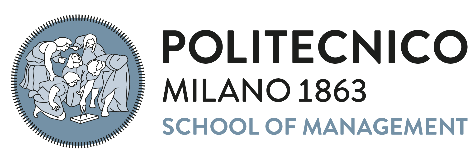 PROJECT WORK AUTOPROCURATOMODULO per la PROPOSTA 
LUOGO 	DATAFIRMA DEL TUTOR AZIENDALEDATI DEL TUTORNOME DATI DEL TUTORCOGNOMEDATI DEL TUTORRUOLO IN AZIENDADATI DEL TUTORLAUREA CONSEGUITA PRESSODATI DEL TUTORANNI DI ESPERIENZADATI DEL TUTORSEDE AZIENDALEDATI DEL TUTOREMAIL AZIENDALEDATI DEL TUTORRECAPITO TELEFONICODATI AZIENDALIRAGIONE SOCIALEDATI AZIENDALIINDIRIZZO COMPLETODATI AZIENDALISETTORE ECONOMICOFORMAT PRESCELTO DAL TUTORINTERNSHIP FULL-TIMEINTERNSHIP PART-TIMEINTERNSHIP FULL-TIMEINTERNSHIP PART-TIMEMODALITA’ DI SVOLGIMENTOIN PRESENZAMISTA IN PRESENZA E DA REMOTOIN PRESENZAMISTA IN PRESENZA E DA REMOTOPERIODO DI SVOLGIMENTOSTUDENTE (nome e cognome)MACROAREA TEMATICA PRESCELTAstudio di fattibilitàvalutazione investimentoanalisi make or buyanalisi competitivagestione di magazzinopianificazione logisticasviluppo e marketing nuovi prodottisviluppo sistemi informativicorporate social responsibilityfinance&controlCRMdigitalizzazione/IoT/machine learning/industry 4.0data sciencemaintenance/facilityenergie rinnovabiliinsurance/asset managementlean manufacturingorganizzazione aziendalealtro (specificare) studio di fattibilitàvalutazione investimentoanalisi make or buyanalisi competitivagestione di magazzinopianificazione logisticasviluppo e marketing nuovi prodottisviluppo sistemi informativicorporate social responsibilityfinance&controlCRMdigitalizzazione/IoT/machine learning/industry 4.0data sciencemaintenance/facilityenergie rinnovabiliinsurance/asset managementlean manufacturingorganizzazione aziendalealtro (specificare) ARGOMENTO e TITOLO PROPOSTO PER IL PROJECT WORK (breve descrizione)